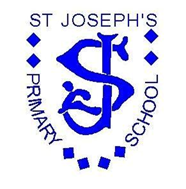 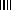 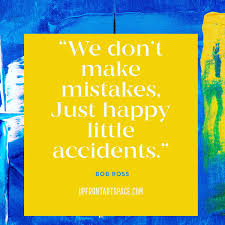 St Joseph’s RC Primary School Art Curriculum ProgressionSt Joseph’s RC Primary School Art Curriculum ProgressionSt Joseph’s RC Primary School Art Curriculum ProgressionSt Joseph’s RC Primary School Art Curriculum ProgressionSt Joseph’s RC Primary School Art Curriculum ProgressionEnd of EYFSEnd of KS1End of Lower KS2End of upper KS2To Develop IdeasCreate collaboratively Share ideas, resources and skills.Explore, use and refine a variety of artistic effects to express their ideas and feelings.Respond to ideas and starting points. Explore ideas and collect visual information. Explore different methods and materials as ideas develop.Develop ideas from starting points throughout the curriculum. Collect information, sketches and resources. Adapt and refine ideas as they progress. Explore ideas in a variety of ways. Comment on artworks using visual language.Develop and imaginatively extend ideas from starting points throughout the curriculum. Collect information, sketches and resources and present ideas imaginatively in a sketchbook. Use the qualities of materials to enhance ideas. Spot the potential in unexpected results as work progresses. Comment on artworks with a fluent grasp of visual language.To Master TechniquesPainting Continue to explore colour and colour mixing using appropriate techniques.  To know the primary colours and that mixing these will create a new colourExplore using different tools for paintingSculpture To know how to join materials to create a model and use material to finish the design To know how to mould different resources  to make a sculpture e.g. clayUse techniques such as paper folding, rolling and cuttingDrawing To know a pencil can create different linesTo draw with increasing complexity and detailTo explore coloured pencils for different effectsPrint Explore the use of repeating or overlapping shapes. Use print from the environment (e.g. wrapping paper) as a stimulusExplore using objects to create prints Explore techniques to make prints e.g. rub and stampPainting Use thick and thin brushes. Mix primary colours to make secondary. Add white to colours to make tints and black to colours to make tones. Create colour wheels. Sculpture Use a combination of shapes. Include lines and texture. Use rolled up paper, straws, paper, card and clay as materials. Use techniques such as rolling, cutting, moulding and carving.Drawing Draw lines of different sizes and thickness. Colour (own work) neatly following the lines. Show pattern and texture by adding dots and lines. Show different tones by using coloured pencils. Print Use repeating or overlapping shapes. Mimic print from the environment (e.g. wallpapers). Use objects to create prints (e.g. fruit, vegetables or sponges). Press, roll, rub and stamp to make prints. Painting Use a number of brush techniques using thick and thin brushes to produce shapes, textures, patterns and lines. Mix colours effectively. Use watercolour paint to produce washes for backgrounds then add detail. Experiment with creating mood with colour. Sculpture Create and combine shapes to create recognisable forms (e.g. shapes made from nets or solid materials). Include texture that conveys feelings, expression or movement. Use clay and other mouldable materials. Add materials to provide interesting detail. Drawing Use different hardness of pencils to show line, tone and texture. Annotate sketches to explain and elaborate ideas. Sketch lightly (no need to use a rubber to correct mistakes). Use shading to show light and shadow. Use hatching and cross hatching to show tone and texture. Print Use layers of two or more colours. Replicate patterns observed in natural or built environments.  Make printing blocks (e.g. from coiled string glued to a block). Make precise repeating patterns. Painting Sketch (lightly) before painting to combine line and colour. Create a colour palette based upon colours observed in the natural or built world. Use the qualities of watercolour and acrylic paints to create visually interesting pieces. Combine colours, tones and tints to enhance the mood of a piece. Use brush techniques and the qualities of paint to create texture. Develop a personal style of painting, drawing upon ideas from other artists.Sculpture Show life-like qualities and real-life proportions or, if more abstract, provoke different interpretations. Use tools to carve and add shapes, texture and pattern. Combine visual and tactile qualities. Use frameworks (such as wire or moulds) to provide stability and form. Drawing Use a variety of techniques to add interesting effects (e.g. reflections, shadows, direction of sunlight). Use a choice of techniques to depict movement, perspective, shadows and reflection. Choose a style of drawing suitable for the work (e.g. realistic or impressionistic). Use lines to represent movement. Print Build up layers of colours. Create an accurate pattern, showing fine detail. Use a range of visual elements to reflect the purpose of the work. To take inspiration from the greats (classic and modern)MakingExplore the work of some famous artists e.g. Van Gogh & Henri Matisse and use these pictures as a stimulusMakingDescribe the work of notable artists, artisans and designers. Use some of the ideas of artists studied to create pieces.MakingReplicate some of the techniques used by notable artists, artisans and designers. Create original pieces that are influenced by studies of others.MakingGive details (including own sketches) about the style of some notable artists, artisans and designers. Show how the work of those studied was influential in both society and to other artists. Create original pieces that show a range of influences and styles.St Joseph’s RC Primary School Art End PointsSt Joseph’s RC Primary School Art End PointsSt Joseph’s RC Primary School Art End PointsSt Joseph’s RC Primary School Art End PointsYear 1Year 1Year 1Year 1Pupils can use a developing range of materials creatively to design and make productsPupils can begin to use colour, pattern, texture, line, shape and form and space within their artworkPupils can make links to their own artwork from observing other artists workPupils can draw, paint and sculpture with some imaginationPupils can begin to talk about a range of artist, craft makers, and designersPupils can share some of their ideas and experiences through artPupils can describe some similarities and differences between artworkYear 2Year 2Year 2Year 2Pupils can use an increasing range of materials creatively to design and make productsPupils can draw, paint and sculpture with increased imaginationPupils can confidently share their ideas and experiences through artPupils can use colour, pattern, texture, line, shape and form and space within their artwork with effectPupils can make links to their won artwork from observing other artists workPupils can talk about a range of artist, craft makers and designersPupils can describe similarities and differences between practices and disciplines artworkYear 3Year 3Year 3Year 3Pupils can use a sketchbook to record observationsPupils can begin to demonstrate confidence in drawing, painting and sculpture using a range of materialsPupils ca talk about some great artists, architects and designers in historyPupils an use a sketchbook to review and revisit ideasPupils can make links to historic periods and artworkPupils can say when and why they would use different art media e.g. pencil, charcoal, paint etc.Pupils can explain why they have combined different tools to create their drawingsPupils can identify links of how art and design both reflect and shape historyYear 4Pupils can continue to use sketchbooks increasingly well to record observations and use them to review and revisit ideasPupils can organise line, tone shape and colour to represent figures and forms in movementPupils can make a record about the styles and qualities in their workPupils can experiment, invent and create their own works of art, craft and designPupils can discuss how art and design both reflect and shape our historyPupils can show improvement in their mastery of art and design techniques, including drawing, painting and sculpturePupils can justify the materials they have chosen and explain whyYear 5Year 5Year 5Year 5Pupils can continue to use sketchbooks increasingly well to record observations and use them to review and revisit ideasPupils can confidently discuss how art and design both reflect and shape our historyPupils can explain why they have combined different techniques to create their artworkPupils can create models on a range of scalesPupils can say what their work is influenced byPupils  can talk confidently about great artists, craft designers and understand the historical and cultural development of their art formsPupils can produce creative work, exploring their ideas and recording their experiencesPupils can proficiently draw, paint, sculpt and use other art and craft design techniquesPupils can evaluate and analyse creative artworks using the language of art, craft and designYear 6Year 6Year 6Year 6Pupils can continue to use sketchbooks increasingly well to record observations and use them to review and revisit ideasPupils can explain how art and design contribute to the culture, creativity and wealth of our nationPupils can show confidence in their mastery of art and design techniques, including drawing, painting and sculpturePupils can organise line, tone, shape and colour to maximise their artworkPupils can confidently discuss how art and design both reflect and shape our historyPupils can talk about a range of artists, architects and designers in history confidentlyPupils can make a record about the styles and qualities in their workPupils can include both visual and tactile elements in their work